Tuairisc Aontaithe an Bhoird Bainistíochta 14 Nollaig 2022Iondochtú an Bhoird NuaAthbhreithniú PolasaitheCosaint LeanaíRinne John Mac Cormack ó ChEIST iondochtú ar an mBord nua.ComhfhreagrasPléadh an comhfhreagrasAn FoirgneamhTá na pleananna á gcur isteach go dti an Roinn, le cúnamh Dé beidh tuilleadh eolais ag an mBord do phobal na scoile go luath.Athdheimhniú polasaitheRinneadh athdheimhniú ar An Polasaí cumhdach Leanaí.An Polasaí agus beartas Frithbhulaíochta.An Polasaí Bainistíochta Teagmhais Chriticiúil.Rinneadh athbhreithniú ar an bPolasaí Iontrála,Agus deimhníodh  an trí pholasaí a dhear Coiste Gucci Gaeilge is iad sinPolasaí GaeilgePolasaí Gaeilge LabharthaPolasaí Gaeltachta __________________ An Scéim Aitheantas mar Scoil Ghaeltachta________________Tá an Bord thar a bheith bródúil as pobal uile na scoile agus an scoil tar éis an t-aitheantas mar Scoil Ghaeltachta a bhaint amach._Rún ComhbhróinDéanann an Bord comhbhrón le baill de phobal na scoile ar cailleadh muintir leo le déanaí. Go dtuga Dia sólás dóibh siúd atá faoi bhrón agus leaba I measc na naomh dá muintir atá imithe ar shlí na fírinne.Athcheapadh an Príomhoide mar DIA (Duine idirghábháil ainmnithe), an chead pointe teagmhála maidir le himní chosaint leanaí agus athcheapadh an Príomhoide Tánaisteach mar LDIA (Leas-duine idirghábhála), Feidhmíonn an LDIA mar oifigeach chosaint leanaí nuair nach bhfuil an DIA I láthairTugadh an cuntas ar chosaint leanaí don Bhord, ní raibh aon ní le tuairisciú.Buíochas don fhoireann Ghlac an Bord buíochas leis an bhfoireann uilig as ucht a cuid oibre ar son na scoile______________________________.Fáilte MhórCuireann an Bord fáilte mhór roimh na scoláirí agus na tuismitheoirí nua atá tar éis tosú linn i mbliana. Guíonn muid gach rath ar na daltaí nua agus iad ag cur tús lena saol meánscoile._________________________________  Comhghairdeachas ó chroí   le_________________________________1. Rang na hArdteiste 20222. Rang an Teastas Soisearaigh 2022.3. Seán Ó Gallchobhair, Andrew Egan agus Cainnear Nic Réamoinn ar bronnadh scoláireachtaí sár-mhaitheasa Ollscoil na Gaillimhe orthu le deanaí, toisc an 625 pointe ar éirigh le oar fad baint amach san Ardteist.Soilsiú an SpidéilNollaig mhór mhaith ag pobal na scoile agus ár mbuíochas le grúpa Soilsiú an Spidéil, a bhfuil jab iontach déanta acu ar an tsraidbhaile.Cúrsaí AirgidCuireadh staid na gcuntas don chéad téarma faoi bhráid an Bhoird.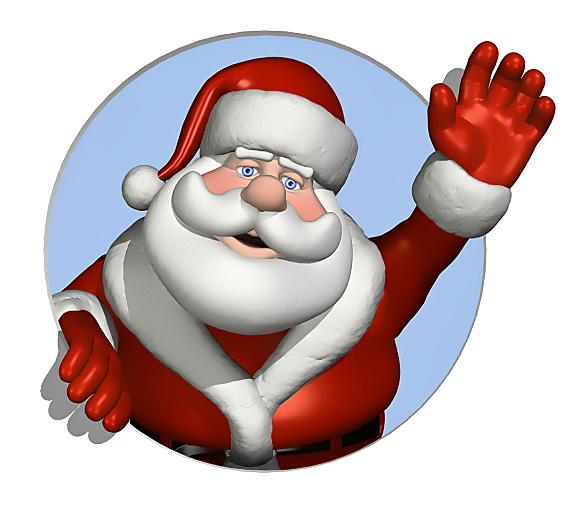 